AKTUALIZACJA NR 3 z dnia 03-02-2017 r. Pytania i odpowiedziPytania:1.W specyfikacji podano temperaturę pracy 40 st C - norma podaje różne rodzaje temperatury pracy, podane 40 st C to temperatura średnioroczna (dla niej podawane są parametry znamionowe), czy temperatura maksymalna? Standardowo norma określa maksymalną temperaturę jako 40 st C, a średnioroczną 20 st C. Oznacza to, że moc znamionowa określana jest dla 20 st C, ale gwarantujemy, że transformator może bezpiecznie pracować przy temperaturze 40 st C. 

Wycinek specyfikacji: 



2. Napięcie zwarcia podane bardzo precyzyjnie - zakładam, że istniejącego transformatora. Rozumiem, że może być inne - sama norma daje tolerancję +/-10% na ten parametr, czyli w tym wypadku znamionowo z pewnością miał 6% (wartość standardowa) i taki proponuję oferować, ewentualnie 5,5% znamionowo - w rzeczywistości wartość może się zmienić do +/- 10%. Proszę o potwierdzenie. Parametr zmieniony w takim zakresie nie powinien mieć wpływu na pracę transformatora z punktu widzenia sieci i odbiorów. 

Wycinek specyfikacji: 



3. Pytanie, czy zabezpieczenie oprócz wyświetlacza, ma posiadać jakiś protokół komunikacji, np. Modbus? 

Wycinek specyfikacji: 




4. Czy poniższy zapis mamy interpretować jako konieczność zastosowania obudowy IP21? Czy może transformator stoi w osobnej komorze lub w wydzielonej siatką przestrzeni w rozdzielni i obudowa nie jest potrzebna? 




5. Wycinek specyfikacji: 


Badania wyrobu przeprowadzane są na każdym wyprodukowanym transformatorze w fabryce w atestowanej stacji prób, przy każdej karcie mamy poświadczenie: 

+ osobny certyfikat ogólny certyfikat: 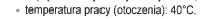 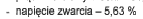 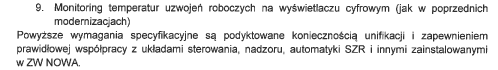 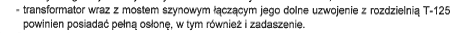 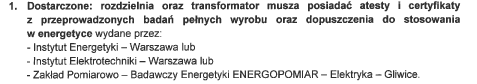 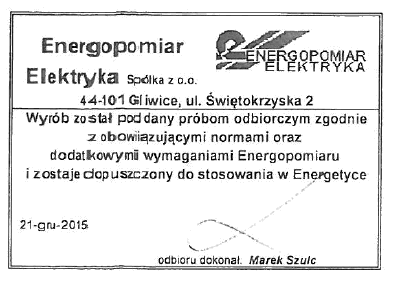 
Odpowiedzi:Ad1) Podano taką temperaturę jaka występuje w tego typu pomieszczeniu i należy przyjąć średnią temperaturę 40 stopni a nawet wyższą od 40 stopni.Ad2) Napięcie zwarcia 5,63% musi być takie ze względu na najbardziej optymalną pracę równoległą transformatorów, które są już zainstalowane na obiekcie.Ad3) Tak ma posiadać protokół Modbus RTU.Ad4) Obudowa transformatora powinna być wykonana zgodnie z już zainstalowanym rozwiązaniem przedstawionym na wizji lokalnej.Ad5) Certyfikaty podane w SIWZ dotyczą szynoprzewodu, który jest integralną częścią rozdzielni.